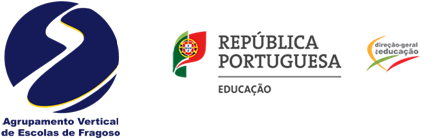 AVISODEVOLUÇÃO DE MANUAIS ESCOLARES – MEGA2019/2020Os manuais escolares devem ser entregues na escola sede (EBI de Fragoso) de acordo com o seguinte calendário: Os manuais devem ser entregues em bom estado de conservação: sem rabiscos, sujidade ou anotações.Os manuais deverão ser entregues dentro de um saco com identificação do aluno e ano de escolaridade.No ato de entrega dos manuais, o encarregado de educação, assinará um documento comprovativo da data da entrega, do número e manuais entregues. Este documento não releva para avaliação dos manuais para efeitos de reutilização.A avaliação dos manuais para efeitos de reutilização será efetuada por um conjunto de professores determinados pelo Diretor. Caso algum manual seja considerado e avaliado como “ Não Reutilizável” o E.E será contacto para esse efeito.Todos os manuais têm que ser devolvidos, independentemente do estado em que se encontrem, para que sejam emitidos novos vales pela Plataforma MEGA (disponível a partir do 3 de agosto)Estas medidas abrangem todos os alunos do 2.º e 3.º ciclos que levantaram os manuais no ano letivo 2019/2020, através da plataforma MEGA. Os alunos do 1.º ciclo não terão que entregar os manuais escolares. O encarregado de educação pode optar por não devolver o(s) manual(ais), devendo, nesse caso, pagar o valor de capa dos manuais não devolvidos; A devolução de manuais em mau estado implica o pagamento do valor de capa do manual, exceto quando o manual já tenha atingido o tempo de vida útil da reutilização.No dia da entrega dos Manuais Escolares será permitido ao aluno o acesso ao seu cacifo devidamente acompanho por um Assistente Operacional. Devido às medidas de segurança, de distanciamento social e de higienização dos espaços, agradecemos o cumprimento das datas previamente definidas. Apenas será permitida a presença de um dos encarregados de Educação e do aluno. Devido à situação epidemiológica da doença COVID-19 e de modo a garantir a segurança para todos, o aluno e o encarregado de educação deverão apresentar-se equipados com máscara facial dando cumprimento às orientações do SNS. Observação:Nas datas acima descritas, os alunos poderão entregar o material requisitado na Biblioteca e os computadores/tablets recebidos para o E@D.No hall de entrada da escola estará colocada uma banca com peças de roupa deixadas pelos alunos ao longo do ano. A partir do dia 6 de julho a roupa não reclamada será entregue a uma instituição.Agrupamento Vertical de Escolas de Fragoso, 26 de junho de 2020 O Subdiretor José Manuel F. Araújo1º CicloNão será necessário devolver os Manuais5º e 6º anos29 e 30 de junho7º e 8º anos1 e 2 de julho9º anos2 e 3 de julhoHorário da entrega dos manuais escolares -9:00h às 12:30h e 14: 00h às 17:00hHorário da entrega dos manuais escolares -9:00h às 12:30h e 14: 00h às 17:00h